№ 1 (1 балл).Из предложенных рисунков выберите тот, на котором изображён 3д-принтер.№ 2 (1 балл).Станция московского метро «Новослободская» украшена витражами, сделанными по эскизам художника Павла Корина. Витражи изготавливали в специальных мастерских, которые располагались в Риге. Бо́льшую часть композиции занимает рисунок из различных цветов, растений и звёзд. В верхней части шести витражей вставлены небольшие медальоны с изображением людей различных профессий.Рассмотрите предложенный фрагмент витража. 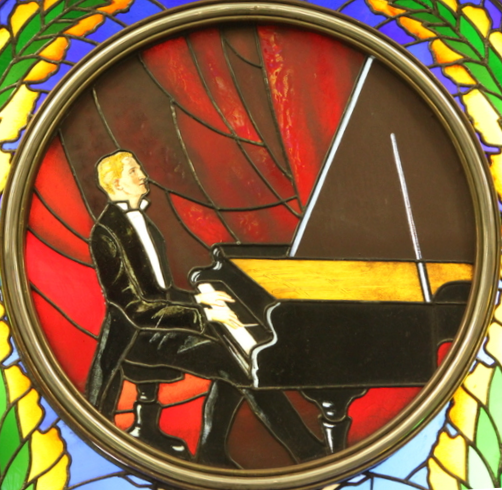 Определите, представитель какой профессии на нём изображён.ВрачБлоггерАгрономИнженерПисательМузыкантСтроительХудожникЭнергетик№ 3 (1 балл).Рассмотрите приведённый рисунок. Определите, какая сельскохозяйственная культура изображена на нём.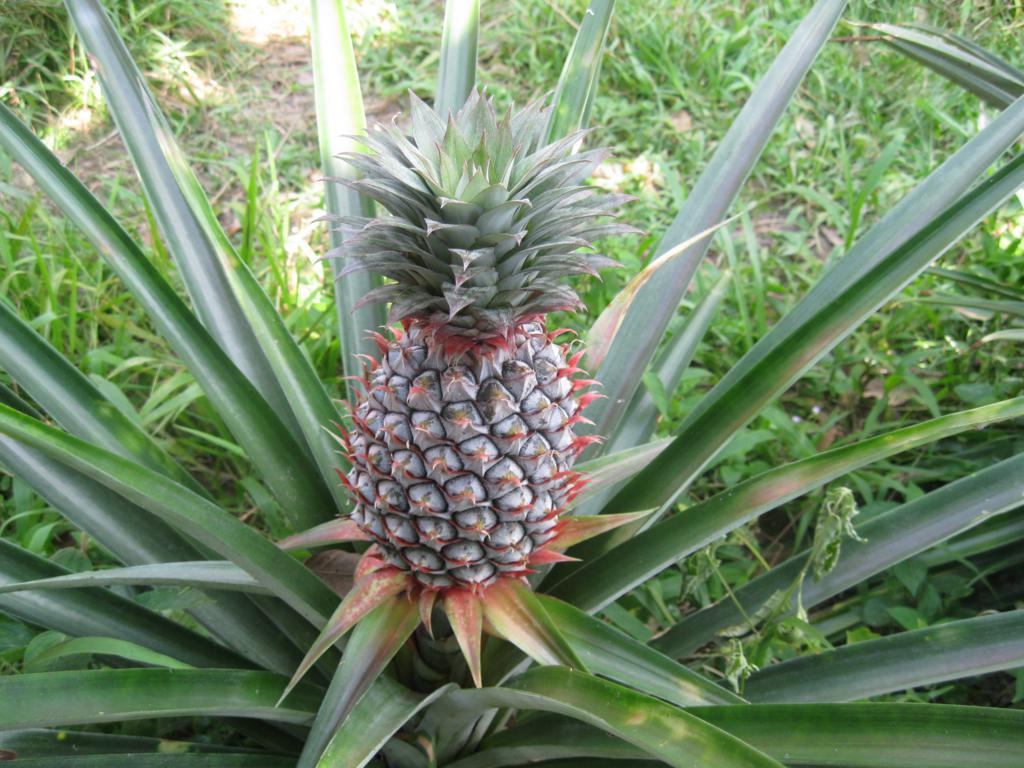 КивиБананГрушаКокосСливаЯблокоАнанасВиноград№ 4 (1 балл).Прочитайте отрывок из песни Александры Пахмутовой и Николая Добронравова «Знаете, каким он парнем был».Знаете, каким он парнем был,Тот, кто тропку звёздную открыл?..Пламень был и гром,Замер космодром, и сказал негромко он...Припев:Он сказал: «Поехали!».Он взмахнул рукой...Словно вдоль по Питерской, Питерской,Пронёсся над Землёй!Словно вдоль по Питерской, Питерской,Пронёсся над Землёй!Укажите, о каком человеке поётся в данной песне.Герман Степанович ТитовСергей Павлович КоролёвЮрий Алексеевич ГагаринАлексей Архипович ЛеоновКонстантин Эдуардович Циолковский№ 5 (1 балл).Экологические знаки информируют потребителя о различных показателях экологических свойств товаров. Рассмотрите приведённый знак. 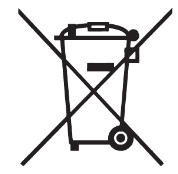 Из предложенных вариантов ответа выберите то описание, которое точнее указывает, что означает данный знак.Знак указывает, что объект опасен для окружающей среды.Знак означает, что данную вещь следует выбросить в урну.Знак означает, что данный продукт может быть опасен для здоровья.Знак, означает замкнутый цикл: создание – применение – утилизация.Знак указывает, что данную вещь необходимо собирать и выбрасывать отдельно.Знак указывает, что отдельные компоненты продукта не были протестированы на животных.Знак означает, что товар изготовлен из нетоксичного материала и может соприкасаться с пищевыми продуктами.Знак означает, что данную вещь изготовили из сырья, пригодного для переработки или из вторичного (переработанного) сырья.Знак означает, что при изготовлении продукта не использовались животные компоненты, полученные ценою жизни животных.№ 6 (1 балл).У Кати есть шестерёнки трех видов. У первых 8 зубьев, у вторых – 24 зуба, у третьих – 40 зубьев. Пользуясь только шестерёнками этих видов, Катя собрала передачу (см. зубчатая передача).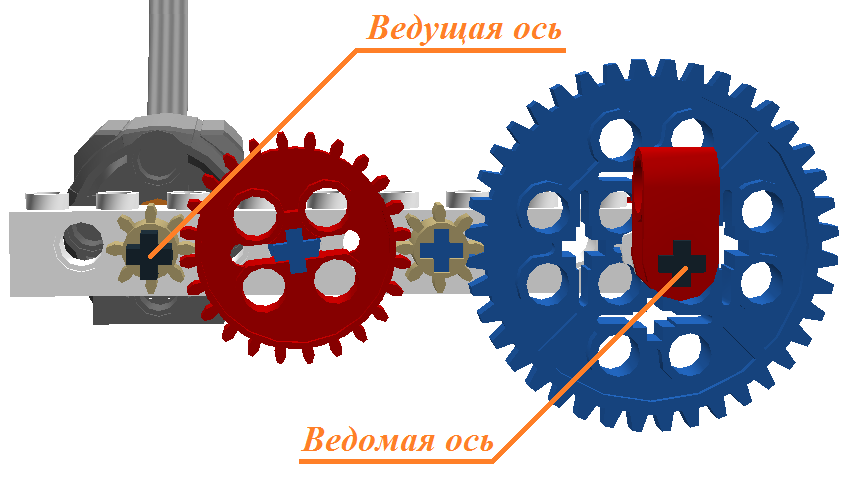 Зубчатая передачаКатя написала программу, согласно которой, ось мотора (двигателя) должна совершать 15 оборотов за минуту. Через 3 минуты после запуска программа закончила работу. Всё это время ось мотора (двигателя) вращалась с постоянной скоростью. Определите, сколько оборотов за время работы программы совершил красный флажок, который находится на ведомой оси. В ответ запишите только число.№ 7 (2 балла).При благоустройстве парка был решено посыпать несколько тропинок песком. Длины тропинок равны 12 м 5 см, 3 м 6 дм, 145 см и 26 дм 6 см. Определите общую длину тропинок, которые решили посыпать песком. Ответ дайте в сантиметрах. В ответ запишите только число.№ 8 (2 балла).Миша соединил последовательно несколько резисторов (см. схему участка цепи АВ).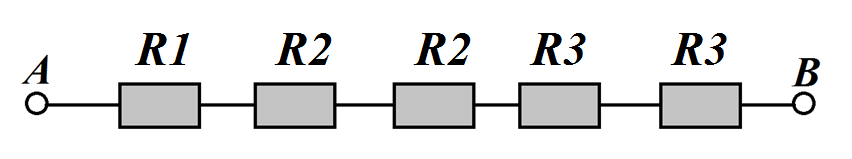 Схема участка цепи АВОпределите величину сопротивления участка АВ. Ответ дайте в омах. В ответ запишите только число.Справочная информацияПри последовательном соединении резисторов общее сопротивление участка цепи можно посчитать, сложив номиналы резисторов.№ 9 (2 балла).Серёжа выпилил из фанеры толщиной 10 мм деталь (см. чертёж детали).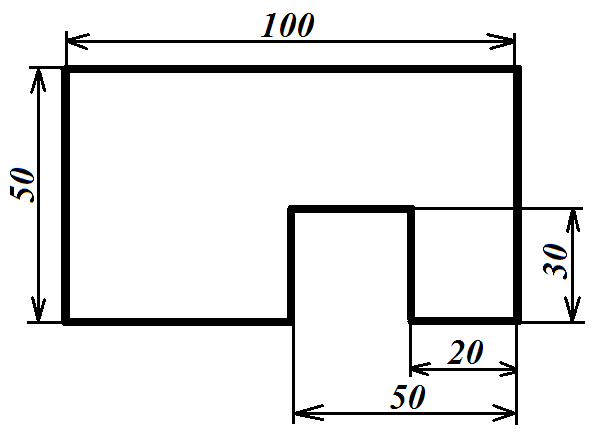 Чертёж деталиНа чертеже размеры указаны в миллиметрах. Определите, какой объём данной детали в кубических сантиметрах. В ответ запишите только число.Справочная информацияДля того, чтобы найти объём прямоугольного параллелепипеда, нужно его длину умножить на его ширину и на его высоту.№ 10 (2 балла).Для подарка Даша решила собрать набор из одной синей ручки, одного простого карандаша, одного ластика и одной линейки. После просмотра ассортимента интернет-магазина Даша выбрала следующие товары (см. таблицу покупок).Определите, сколько можно купить таких наборов на 2 тысячи рублей. В ответ запишите только число.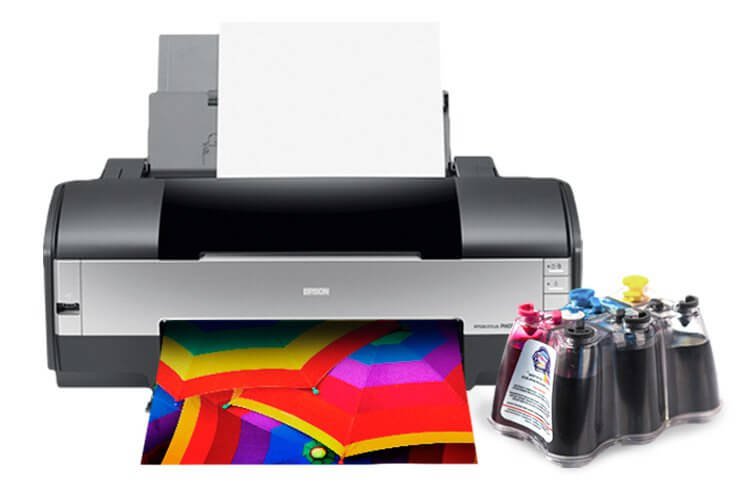 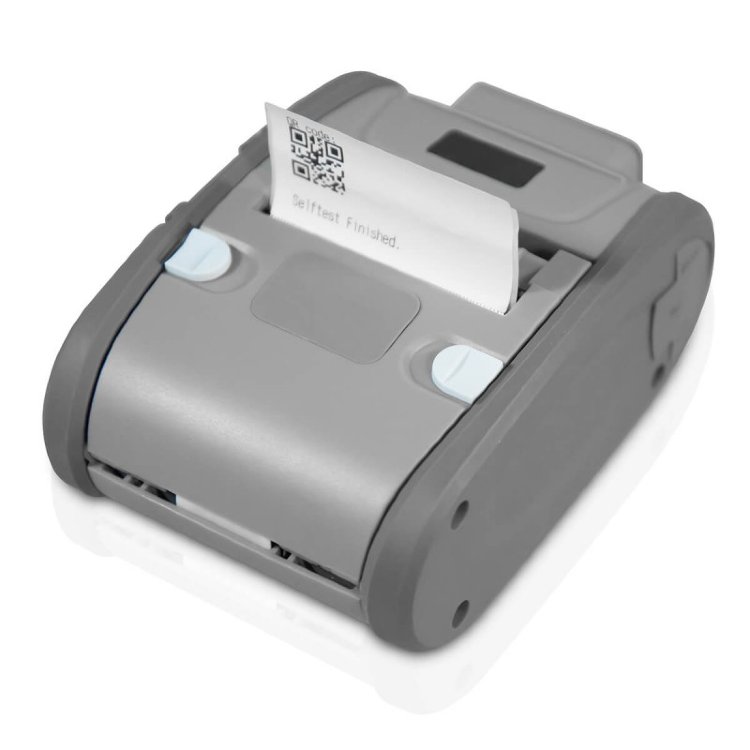 АБ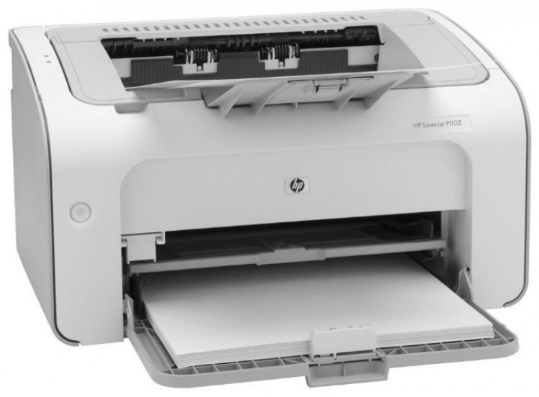 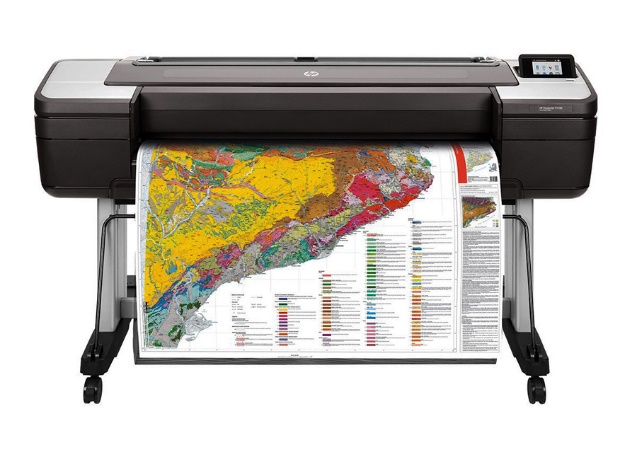 ВГ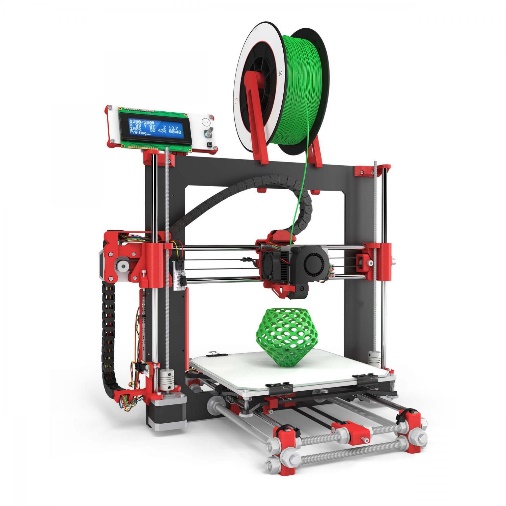 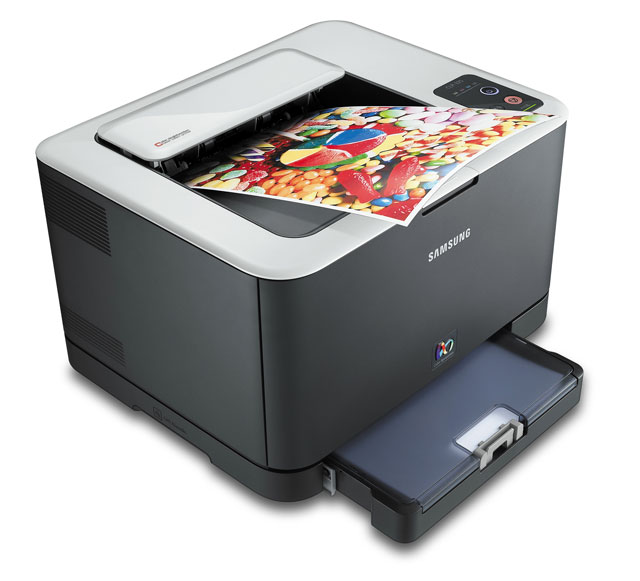 ДЕ№ОбозначениеНоминал (Ом)1R1122R2153R318Таблица покупокТаблица покупокТаблица покупок№НазваниеЦена руб. за 1 шт.1Ручка шариковая синяя602Карандаш чёрнографитный Эко НВ заточенный173Ластик каучуковый прямоугольный164Линейка 30 см пластиковая27